Purpose of the Report This report comes before Members to note the revised Anti-Fraud, Bribery and Corruption Policy, the Fraud Response Plan and the Whistleblowing Policy. RecommendationsMembers are asked to note the policies as set out in Appendices A, B and C.Corporate outcomes The report relates to the following corporate priorities: Background to the report In administering its responsibilities, the Council has a duty to protect public funds and to raise awareness in relation to any potential threats that may affect the financial and/or reputational position of the organisation.  The suite of counter fraud policies reinforces the Council’s commitment to the prevention and detection of fraudulent activity.  They also support the Local Code of Governance in promoting values for the Council and demonstrating the values of good governance through upholding high standards of conduct and behaviour. Counter Fraud PoliciesThe general aim of all the Council’s counter fraud policies is to reduce the occurrence and impact of fraud, corruption and bribery on the organisation and provide an effective channel of communication for anyone who has concerns or suspicions of malpractice.  The Council had both an Anti-Fraud and Corruption Statement and Strategy and a separate Bribery Policy.  These documents have been combined and revised in light of best practice, particularly the guidance from CIPFA Code of Practice – Managing the Risk of Fraud and Corruption and the four key themes of the Local Government Fraud Strategy – Fighting Fraud and Corruption Locally (2020).The themes comprise the following:Acknowledge the responsibility of the governing body for countering fraud and corruption;Identify the fraud and corruption risks;Develop an appropriate counter fraud and corruption strategy;Provide resources to implement the strategy;Take action in response to fraud and corruption.Fraud Response PlanThis document has been revised to reflect the Council’s current arrangements when a fraud is reported and sets out the responsibilities for those involved.Whistleblowing PolicyThe Whistleblowing Policy has been amended with a view to making the policy clearer in terms of the roles and responsibilities of officers involved in dealing with referrals from Officers, Members, partner organisations and the public.Training and awarenessIt is the intention to raise awareness of the revised policies by the completion of mandatory e-learning by officers.   The policies will also be available on the Council’s intranet and website..AppendicesAppendix A – Anti Fraud, Bribery and Corruption Statement and StrategyAppendix B  - Fraud Response PlanAppendix C – Whistleblowing PolicyDawn HightonService Lead Audit and RiskReport toOn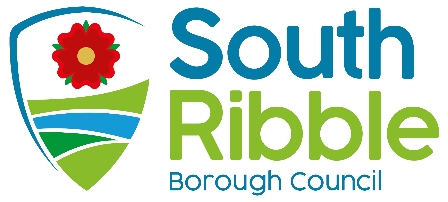 Governance CommitteeTuesday, 25 May 2021TitleTitleTitleReport ofAnnual review of Council's Counter Fraud PoliciesAnnual review of Council's Counter Fraud PoliciesAnnual review of Council's Counter Fraud PoliciesDirector of Governance and Monitoring OfficerIs this report confidential?No An exemplary councilxThriving communitiesA fair local economy that works for everyoneGood homes, green spaces, healthy placesReport Author:Email:Telephone:Date:Dawn Highton (Shared Service Lead- Audit & Risk)dawn.highton@southribble.gov.uk01772 6256251/5/21